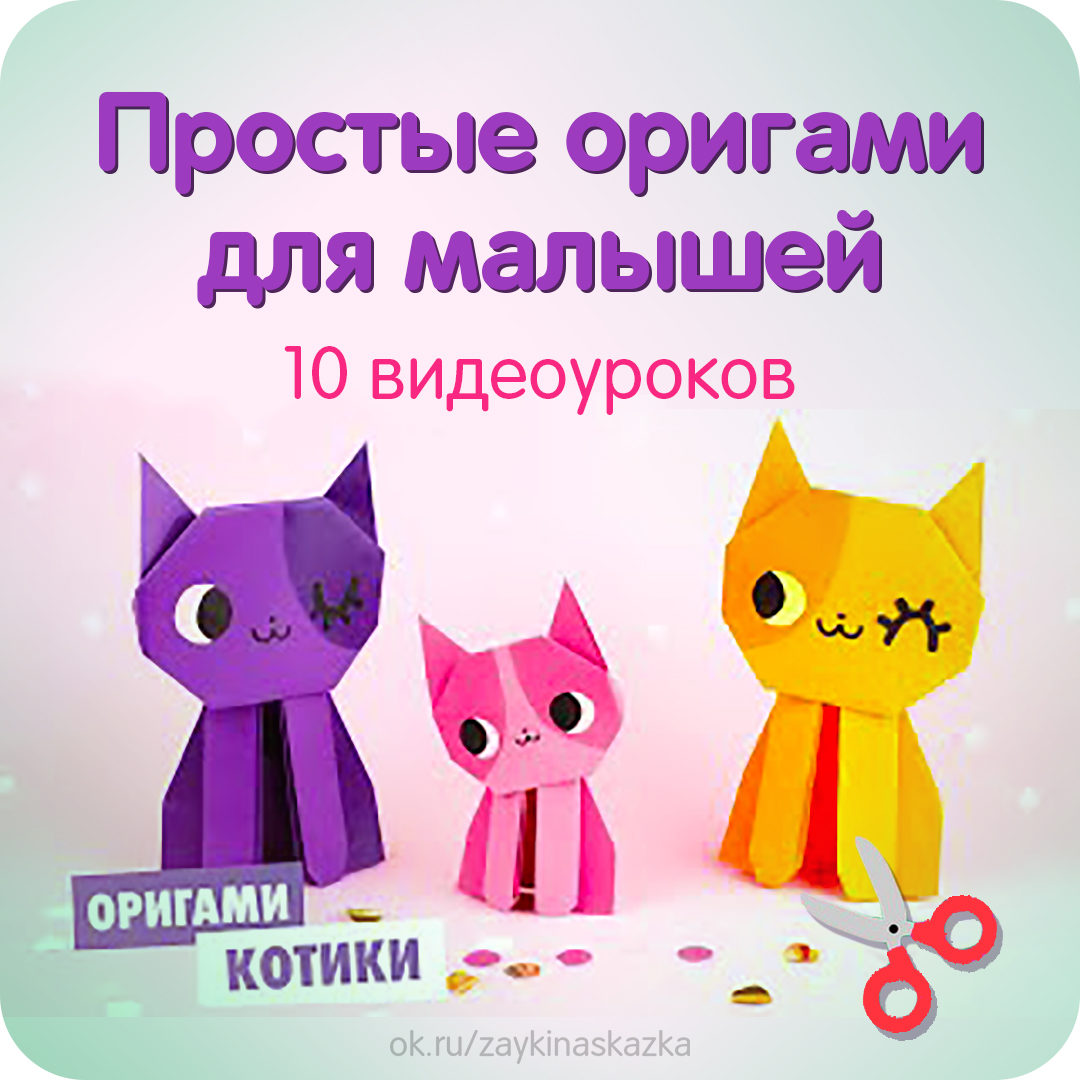 https://ok.ru/video/1604016147187 https://ok.ru/video/1604015885043 https://ok.ru/video/1604014967539 https://ok.ru/video/1604012935923 https://ok.ru/video/1604012739315 https://ok.ru/video/1604012280563 https://ok.ru/video/1604011821811 https://ok.ru/video/1604011494131 https://ok.ru/video/1604011231987 10.https://ok.ru/video/1604010642163 